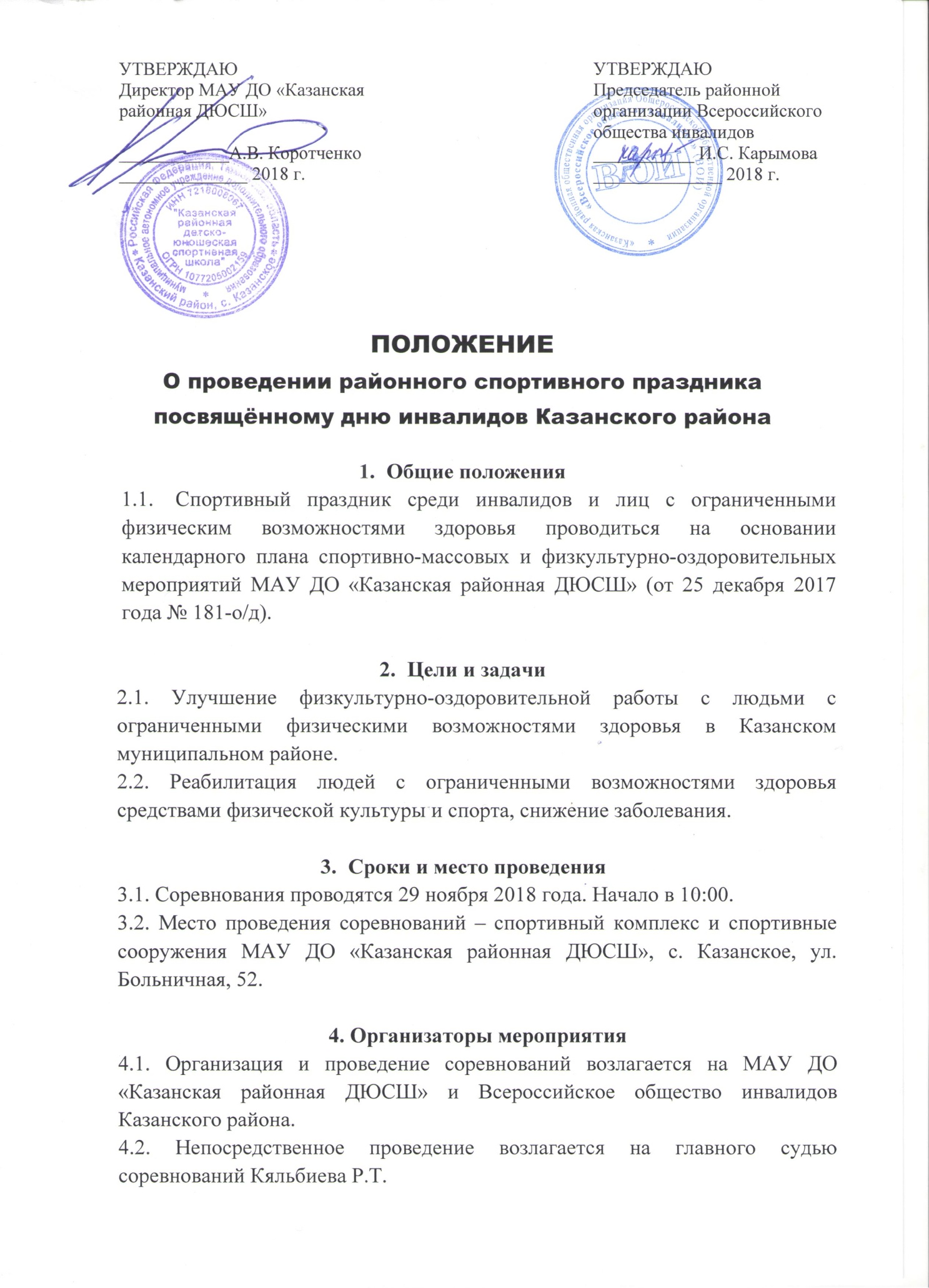 ПОЛОЖЕНИЕО проведении районного спортивного праздника посвящённому дню инвалидов Казанского районаОбщие положенияСпортивный праздник среди инвалидов и лиц с ограниченными физическим возможностями здоровья проводиться на основании календарного плана спортивно-массовых и физкультурно-оздоровительных мероприятий МАУ ДО «Казанская районная ДЮСШ» (от 25 декабря 2017 года № 181-о/д).Цели и задачи2.1. Улучшение физкультурно-оздоровительной работы с людьми с ограниченными физическими возможностями здоровья в Казанском муниципальном районе.2.2. Реабилитация людей с ограниченными возможностями здоровья средствами физической культуры и спорта, снижение заболевания.Сроки и место проведения3.1. Соревнования проводятся 29 ноября 2018 года. Начало в 10:00.3.2. Место проведения соревнований – спортивный комплекс и спортивные сооружения МАУ ДО «Казанская районная ДЮСШ», с. Казанское, ул. Больничная, 52.4. Организаторы мероприятия4.1. Организация и проведение соревнований возлагается на МАУ ДО «Казанская районная ДЮСШ» и Всероссийское общество инвалидов Казанского района.4.2. Непосредственное проведение возлагается на главного судью соревнований Кяльбиева Р.Т.5. Требования к участникам и условия их допуска.5.1 К участию в соревнованиях допускаются спортсмены, имеющие допуск врача, а также имеющие справку ВТЭК или Бюро медико-социальной экспертизы, и не моложе 18 лет. Состав команды не ограничен, соревнования личные.  Допускаются люди с ограниченными возможностями проживающие в Казанском районе.Инвалиды по заболеванию внутренних органов и психическими заболеваниями к участию в соревнованиях не допускаются.Условия подведения итогов6.1. Каждый участник может принять участие в 3-х видах.6.2. Участники, занявшие 1,2,3 место награждаются грамотами, соответствующих степеней и медалями.6.3. Расходы, связанные с проведением соревнований, несет МАУ ДО «Казанская районная ДЮСШ»7. Программа соревнований ШахматыК соревнованиям допускаются участники групп СПОДА, ВОС, ВОГ, система проведения соревнований определяется на заседании ГСК  и зависит от количества участников. Для спортсменов группы ВОС дается дополнительно 10 минут на обдумывание. Контроль времени – 20 минут каждому участнику на партию.Пауэрлифтинг (жим лежа)Соревнования проводятся среди мужчин в абсолютной весовой категории. Соревнования проводятся по системе – количество жимов штанги, вес которой вычисляется по формуле (собственный вес, кг/2 с округление до большего числа кратному 5). К соревнованиям допускаются спортсмены по группам:- СПОДА- ВОС- ВОГДартсСоревнования проводятся без разделения на классы и категории, отдельно среди: - мужчин - женщинУчастники выполняют 2  серии по 5 бросков:- первая серия – упражнение набор очков;- вторая серия – упражнение сектор «20».Победитель определяется по наибольшей сумме набранных очков в двух сериях, в случае равенства очков победитель определяется по наибольшей сумме очков набранной в первой серии, если и эти показатели равны, то победитель определяется по наибольшему числу выбитых 10-ок; 9-ок и т.д.Настольный теннисОдиночный разряд из 5-и партий. Независимо от пола. Система розыгрыша определяется судейской коллегией и зависит от количества участников.АРМ спортСоревнования проводятся среди мужчин и женщин отдельно без разделения на группы. В  весовых категориях соревнования проводятся по кругу. У мужчин весовые категории до 70 кг, свыше 70 кг. У женщин абсолютная весовая категория.БоччаСоревнования личные проводятся по действующим правилам игры «бочча»  без разделения по половому признаку и без разделения на классы заболеваний.НовусСоревнования личные проводятся по действующим правилам игры «новус»  без разделения по половому признаку и без разделения на классы заболеваний.Стрельба из электронного оружия 	Соревнования личные в независимости от пола и возраста.8. Подача заявок на участиеНа заседание судейской коллегии необходимо подать следующие документы:Заявка на участие по установленной форме (Приложение 1) за подписью председателя районной организации ВОИ и визой медицинского учреждения о допуске участников к соревнованиям (заявки, заверенныетолько личной печатью врача недействительны)На каждого участника копия паспорта, справки ВТЭК (МСЭ);Предварительные заявки подаются не позднее 27 ноября  2018 года с указание числа участников на электронный адрес: kazanka_sport@mail.ruДанное положение является официальнымвызовом на соревнованияЗаявка	на участие в соревнованиях среди инвалидов и лиц с ограниченными физическими возможностями здоровьяот команды_____________________ сельского поселенияЛица указанные в заявке прошли надлежащую подготовку и готовы к данным соревнованиям.Инструктор по спорту__________________________ /________________/Врач: допущено_____ человек                     ФИО врача, подпись, печать. Дата _______М.П.Председатель ВОИ __________________________ /________________/Дата _______М.П.УТВЕРЖДАЮ Директор МАУ ДО «Казанская районная ДЮСШ»____________А.В. Коротченко______________ 2018 г.УТВЕРЖДАЮПредседатель районной организации Всероссийского общества инвалидов___________ И.С. Карымова______________ 2018 г.№п/пФИОДата рожденияПаспортСерия и номер№Пенс. Свид.ИННДиагнозУчастие в видах спортаВиза врача12345